Address of the SenderEmail Address of the SenderDateName of ReceiverAddress of the ReceiverSubject: Thank You Letter for AppreciationDear ______ (Name of the Recipient)I am writing this letter to let you know that I received the promotion and appreciation mail today. I want to express my gratitude towards you for appreciating my work and offering me the position of Manager of the Sales Department. I am extremely delighted to hear your kind words and your valuable feedback. With your guidance, I was able to reach my target before the deadline. Thank you for always guiding me and helping me perform better.I would like to thank you for always encouraging me, supporting me and appreciating me since my first date of work. I feel extremely honored and lucky to have you as my boss.Sincerely,(Signature)Sender’s Full Name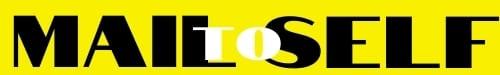 